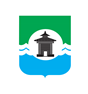 28.12.2022 года № 384РОССИЙСКАЯ ФЕДЕРАЦИЯИРКУТСКАЯ ОБЛАСТЬДУМА БРАТСКОГО РАЙОНАРЕШЕНИЕОб утверждении плана работы Думы Братского района VII созывана первое полугодие 2023 годаВ целях планирования деятельности Думы Братского района, в соответствии со статьей 34 Регламента Думы муниципального образования «Братский район» VII созыва, утвержденного решением Думы Братского района от 17.10.2019 года № 6, руководствуясь статьями 30, 46 Устава муниципального образования «Братский район», Дума Братского районаРЕШИЛА:1. Утвердить прилагаемый план работы Думы Братского района VII созыва на первое полугодие 2023 года.2. Контроль за исполнением настоящего решения возложить на председателя Думы Братского района. Председатель Думы                Братского района                                                                                  С. В. КоротченкоУТВЕРЖДЕНрешением Думы Братского района                                                                                     от 28.12.2022 года № 384                        План работы Думы Братского района VII созыва на первое полугодие 2023 года№п/пНаименование вопросаДата рассмотренияДолжностное лицо, осуществляющее подготовку вопроса, проекта решения на ДумуОтветственное лицо за подготовку материалов на Думу1О внесении изменений в бюджет муниципального образования «Братский район» на 2023 год и на плановый период 2024 и 2025 годов.январьШиргородская О.А. – заместитель мэра по экономике и финансам, начальник финансового управления администрации МО «Братский район»Дубровин А. С. –мэр Братского района2Об утверждении структуры администрации муниципального образования «Братский район».январьТихонова Н.В. – руководитель аппарата администрации МО «Братский район»Дубровин А. С. –мэр Братского района3Об организации питания обучающихся и воспитанников в муниципальных образовательных организациях Братского района.январьАхметова Е.В. – начальник Управления образования администрации МО «Братский район»Гомзякова О.А. – заместитель мэра по социальным вопросам администрации МО «Братский район»4О состоянии военно-патриотического воспитания среди молодежи и учащихся в образовательных организациях Братского района. Единые подходы к качеству и результативность проводимой работы.январьГомзякова О.А. – заместитель мэра по социальным вопросам администрации МО «Братский район»Гомзякова О.А. – заместитель мэра по социальным вопросам администрации МО «Братский район»5Об утверждении отчета о выполнении Прогнозного плана (программы) приватизации имущества муниципальной собственности муниципального образования «Братский район» за 2022 год.январьОмолоев Д.А. - председатель Комитета по управлению муниципальным имуществом МО «Братский район»Дубровин А. С. –мэр Братского района6О внесении изменений в Прогнозный план (программу) приватизации имущества муниципальной собственности муниципального образования «Братский район» на 2023 год.январьОмолоев Д.А. - председатель Комитета по управлению муниципальным имуществом МО «Братский район»Дубровин А. С. –мэр Братского района7О назначении публичных слушаний по проекту решения «О внесении изменений и дополнений в Устав муниципального образования «Братский район».январьАппарат Думы Братского районаКоротченко С. В. –председатель Думы Братского района8Об утверждении Положения о Молодежном парламенте Думы муниципального образования «Братский район».январьАппарат Думы Братского районаКоротченко С. В. –председатель Думы Братского района9О состоянии законности и правопорядка на территории Братского района за 2022 год.февральБянкин А.А. – прокурор Братского района10О деятельности Межмуниципального управления Министерства внутренних дел Российской Федерации «Братское» на территории Братского района по итогам работы 2022 года.февральМирошник Ю.П. - начальник Межмуниципального управления Министерства внутренних дел Российской Федерации «Братское»11О деятельности антинаркотической комиссии муниципального образования «Братский район» в 2022 году.февральКоновалова С.А. – заведующий отделом культуры, молодежной политики и спорта администрации МО «Братский район»Гомзякова О.А. – заместитель мэра по социальным вопросам администрации МО «Братский район»12Об утверждении Положения о порядке списания муниципального жилищного фонда муниципального образования «Братский район».февральОмолоев Д.А. - председатель Комитета по управлению муниципальным имуществом МО «Братский район»Дубровин А. С. –мэр Братского района13О ходе выполнения муниципальной программы «Развитие дорожного хозяйства в муниципальном образовании «Братский район» на 2020-2023 годы» за 2022 год. О состоянии автомобильных дорог общего пользования в Братском районе. Планируемые мероприятия по ремонту и приведению в надлежащее состояние в 2023 году.февральЗолотарев Е. Н. – начальник отдела транспорта и связи администрации МО «Братский район»;Представитель филиала г. Братск ФКУ Упрдор «Прибайкалье»Короткова О.А.  – первый заместитель мэра Братского районаРейнет Н.А. - начальник ФКУ Упрдор «Прибайкалье»14О деятельности Думы муниципального образования «Братский район» VII созыва за 2022 год.февральАппарат Думы Братского районаКоротченко С. В. – председатель Думы Братского района15О формировании Молодежного парламента Думы муниципального образования «Братский район».февральАппарат Думы Братского районаКоротченко С. В. – председатель Думы Братского района16Отчет мэра о социально-экономической деятельности Братского района, о результатах своей деятельности и деятельности администрации Братского района за 2022 год.мартДубровин А. С. – мэр Братского районаДубровин А. С. –мэр Братского района17О деятельности Братского линейного отдела Министерства внутренних дел Российской Федерации на транспорте по итогам работы 2022 года.мартХерсонцев С.Л. – начальник Братского линейного отдела Министерства внутренних дел Российской Федерации на транспорте18О внесении изменений и дополнений в Устав муниципального образования «Братский район».мартГригорьева И.А. – начальник юридического отдела администрации МО «Братский район»Дубровин А.С. – мэр Братского района19О внесении изменений в бюджет муниципального образования «Братский район» на 2023 год и на плановый период 2024 и 2025 годов.мартШиргородская О.А. – заместитель мэра по экономике и финансам, начальник финансового управления администрации МО «Братский район»Дубровин А. С. –мэр Братского района20Об утверждении Порядка определения начальной цены предмета аукциона на право заключения договоров аренды земельных участков.мартОмолоев Д.А. - председатель Комитета по управлению муниципальным имуществом МО «Братский район»Дубровин А. С. –мэр Братского района21О подготовке к пожароопасному периоду на территории муниципального образования «Братский район» в 2023 году.О готовности населенных пунктов и территорий огороднических, садоводческих, дачных объединений к пожароопасному периоду. Устройство минерализированных полос и противопожарных разрывов. Организация противопожарного водоснабжения. мартЛобосов М. С. – начальник отдела по гражданской обороне и чрезвычайным ситуациям администрации МО «Братский район»Дубровин А.С. – мэр Братского района 22О выполнении муниципальной программы «Развитие образования Братского района» за 2022 год.апрель Ахметова Е.В. – начальник Управления образования администрации МО «Братский район»Гомзякова О.А. – заместитель мэра по социальным вопросамадминистрации МО «Братский район»23О мероприятиях по улучшению качества мобильной связи и Интернет в населенных пунктах Братского района в 2022 году.апрельЗолотарев Е. Н. – начальник отдела транспорта и связи администрации МО «Братский район»Короткова О.А.  – первый заместитель мэра Братского района24О ходе выполнения муниципальной программы «Профилактика безнадзорности и правонарушений граждан Братского района за 2022 год.апрельКоновалова С.А. – заведующий отделом культуры, молодежной политики и спорта администрации МО «Братский район»Гомзякова О.А. – заместитель мэра по социальным вопросам администрации МО «Братский район»25О ходе выполнения муниципальной программы «Охрана окружающей среды в МО «Братский район» за 2022 год.апрельПопадьина С.В. – начальник отдела по лесу и ООС администрации МО «Братский район»Короткова О.А.  – первый заместитель мэра Братского района26О перспективах развития туризма в муниципальном образовании «Братский район». Потенциал. Меры государственной поддержки.апрельМельникова А.Н. – специалист по туризму отдела экономического развития администрации МО «Братский район»Ширгородская О.А. – заместитель мэра по экономике и финансам, начальник финансового управления администрации МО «Братский район»27О назначении публичных слушаний по проекту решения Думы Братского района «Об исполнении бюджета муниципального образования «Братский район» за 2022 год.апрельАппарат Думы Братского районаКоротченко С.В. – председатель Думы Братского района28О проектировании, строительстве, капитальных и текущих ремонтах социальных объектов Братского района.апрельГодгова Т.Ю. – начальник отдела архитектуры и градостроительства администрации МО «Братский район»Короткова О.А.  – первый заместитель мэра29Об отчете о деятельности контрольно-счетного органа муниципального образования «Братский район» за 2022 год.майБеляева Е.Н. – председатель контрольно-счетного органа МО «Братский район»30О развитии системы дополнительного образования детей в муниципальном образовании «Братский район».майГомзякова О.А. – заместитель мэра по социальным вопросам администрации МО «Братский район»Гомзякова О.А. – заместитель мэра по социальным вопросам администрации МО «Братский район»31О мероприятиях по организации оздоровления, отдыха и занятости детей и подростков на территории муниципального образования «Братский район» в 2023 году и подготовке образовательных организаций к сдаче ГИА.майАхметова Е.В. – начальник Управления образования администрации МО «Братский район»Гомзякова О.А. – заместитель мэра по социальным вопросам администрации МО «Братский район»32О деятельности психолого-медико-педагогической комиссии в муниципальном образовании «Братский район».майАхметова Е.В. – начальник Управления образования администрации МО «Братский район»Гомзякова О.А. – заместитель мэра по социальным вопросам администрации МО «Братский район»33О ходе выполнения муниципальной программы «Культура» за 2022 год.майКоновалова С.А. – заведующий отделом культуры, молодежной политики и спорта администрации МО «Братский район»Гомзякова О.А. –заместитель мэра по социальным вопросам администрации МО «Братский район»34О ходе выполнения муниципальной программы «Модернизация объектов коммунальной инфраструктуры» за 2022 год.майМельников Р.А. – председатель Комитета по управлению коммунальным хозяйством администрации МО «Братский район»Короткова О.А.  – первый заместитель мэра Братского района35О ходе выполнения муниципальное программы «Энергосбережение и повышение энергетической эффективности» за 2022 год.майМельников Р.А. – председатель Комитета по управлению коммунальным хозяйством администрации МО «Братский район»Короткова О.А.  – первый заместитель мэра Братского района36О ходе выполнения муниципальной программы «Здоровье населения Братского района» за 2022 год.О работе ОГБУЗ «Братская городская станция медицинской помощи» на территории Братского района.июньСередкина М.В. – главный врач ОГБУЗ «Братская районная больница»;Чупров В.В. – главный врач ОГБУЗ «Братская городская станция медицинской помощи»Гомзякова О.А. –заместитель мэра по социальным вопросам администрации МО «Братский район»37 О внесении изменений в бюджет муниципального образования «Братский район» на 2023 год и на плановый период 2024 и 2025 годов.июньШиргородская О.А. – заместитель мэра по экономике и финансам, начальник финансового управления администрации МО «Братский район»Дубровин А. С. –мэр Братского района38Об исполнении бюджета муниципального образования «Братский район» за 2022 год.июньШиргородская О.А. – заместитель мэра по экономике и финансам, начальник финансового управления администрации МО «Братский район»Дубровин А. С. – мэр Братского района39Об отчете о деятельности Комитета по управлению муниципальным имуществом муниципального образования «Братский район» за 2022 год. июньОмолоев Д.А. - председатель Комитета по управлению муниципальным имуществом МО «Братский район»Дубровин А. С. – мэр Братского района40О реализации подпрограммы по профилактике социально-негативных явлений «Здоровый район – надежное будущее» за 2022 год.июньКоновалова С.А. – заведующий отделом культуры, молодежной политики и спорта администрации МО «Братский район»Гомзякова О.А. –заместитель мэра по социальным вопросам администрации МО «Братский район»41О ходе выполнения муниципальной программы «Молодежь Братского района» за 2022 год. июньКоновалова С.А. – заведующий отделом культуры, молодежной политики и спорта администрации МО «Братский район»Гомзякова О.А. –заместитель мэра по социальным вопросам администрации МО «Братский район»42Об утверждении плана работы Думы Братского района на II полугодие 2023 года.июньКоротченко С. В. - председатель Думы Братского районаКоротченко С. В. –председатель Думы Братского района